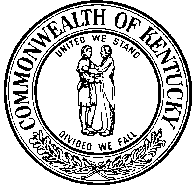    UNIVERSAL SERVICE FUNDDate_____________________________					Reporting Month_____________________________